LABORATORIO DE CÓMPUTO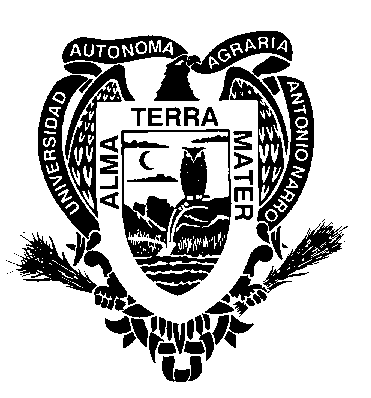 MANUAL DE OPERACIONESMOP-CCA-UL-2005-11DIRECTORIOM.E. Víctor Martínez CuetoCoordinador de Carreras AgronómicasMC. Sonia López GalindoEncargada del Laboratorio de ComputoIng. Laura Berenice Lozano OropezaResponsable del Laboratorio de ComputoLic. Iris Martínez SáenzResponsable del Laboratorio de ComputoConsuelo Macías EsquivelResponsable del Laboratorio de ComputoLic. Martha Araceli Lozano OropezaResponsable del Laboratorio de ComputoResponsables de la ElaboraciónMOP-CCA-UL-2005-11MC. Sonia López GalindoIng. Laura Berenice Lozano OropezaLic. Iris Martínez SáenzLic. Martha Araceli Lozano OropezaDIRECTORIO:MC. VICTOR MARTINEZ CUETOCoordinador de la División de Carreras AgronómicasM.C. Sonia López Galindo Encargada de CCALaura Lozano OropezaResponsable (Matutino)Lic. Martha A. Lozano OropezaResponsable (Matutino)Consuelo Macías Esquivel Responsable (Matutino)Lic. Iris Martínez SáenzResponsable (Vespertino)Nombre del Departamento.        Se ha designado institucionalmente el nombre del Laboratorio como “Centro de Cómputo de Agronomía” en relación a las actividades informáticas que se desarrollan  en el interior de éste, inicialmente en beneficio de la comunidad estudiantil de las carreras agronómicas, sin embargo las necesidades apremiantes de la Universidad requieren de un laboratorio que brinde el servicio a todos los estudiantes. El laboratorio de cómputo se forma para apoyar las actividades de docencia e investigación por parte de los alumnos y catedráticos de la institución.  Objetivo.         Tiene la finalidad de facilitar la operación del laboratorio de cómputo para toda persona que desee hacer uso del mismo además de realizar todos los procesos del Laboratorio de Cómputo de Agronomía, con el propósito de mantener y mejorar  la capacidad de organización y eficiencia del mismo.Alcance de trabajo            El laboratorio de cómputo se forma para apoyar las actividades de docencia e investigación por parte de los alumnos y catedráticos de la institución. A continuación se muestra la forma en que está distribuido el equipo actualmente: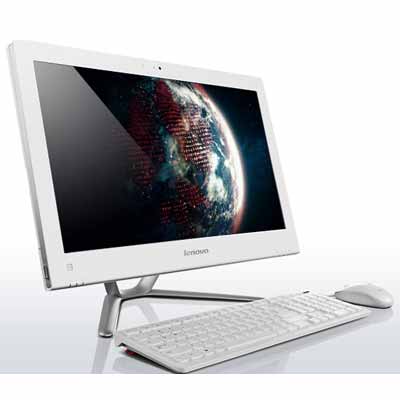 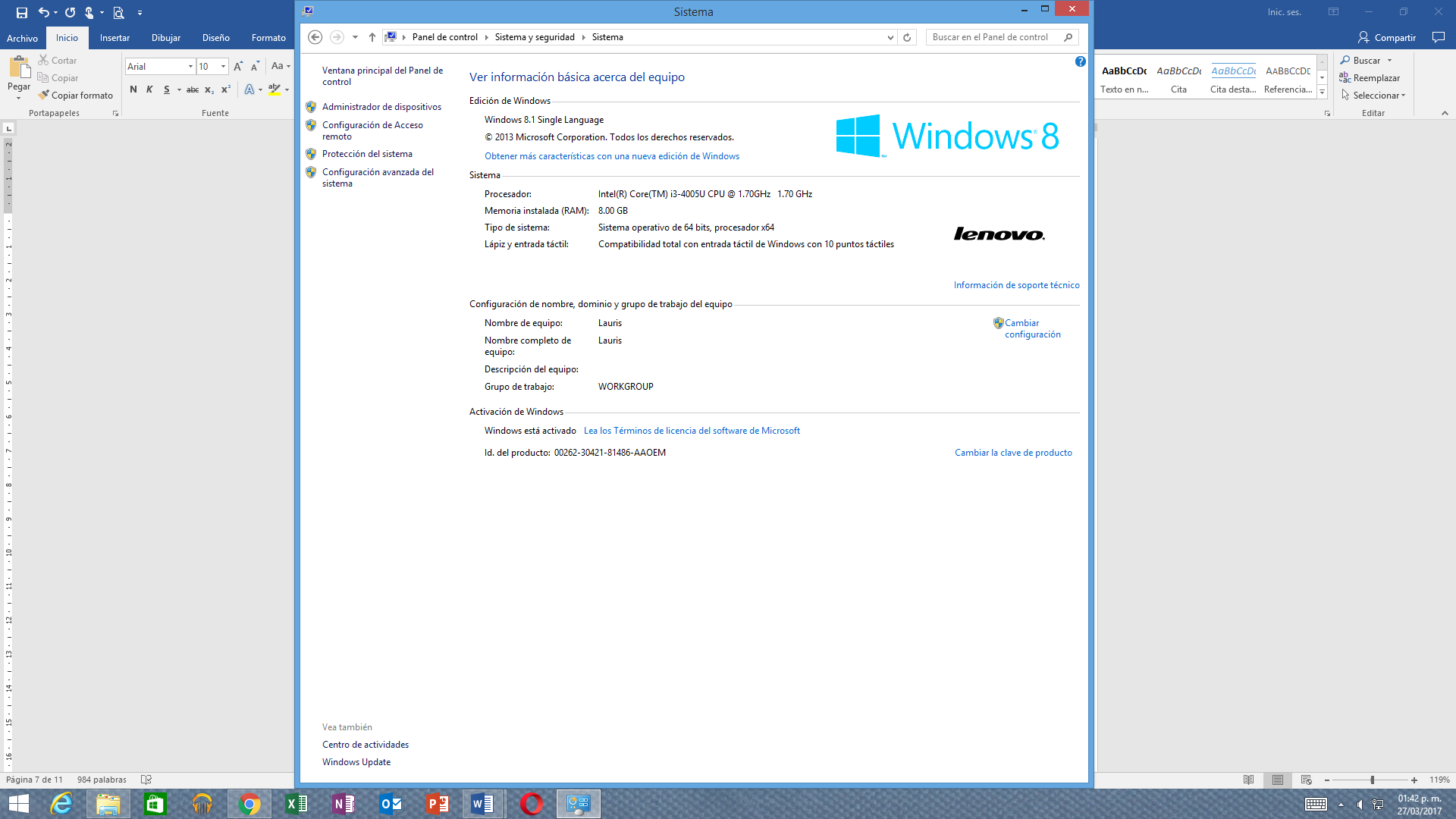 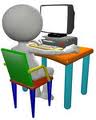  EFOTOGRAFIAS DE CURSOS Y CLASES IMPARTIDAS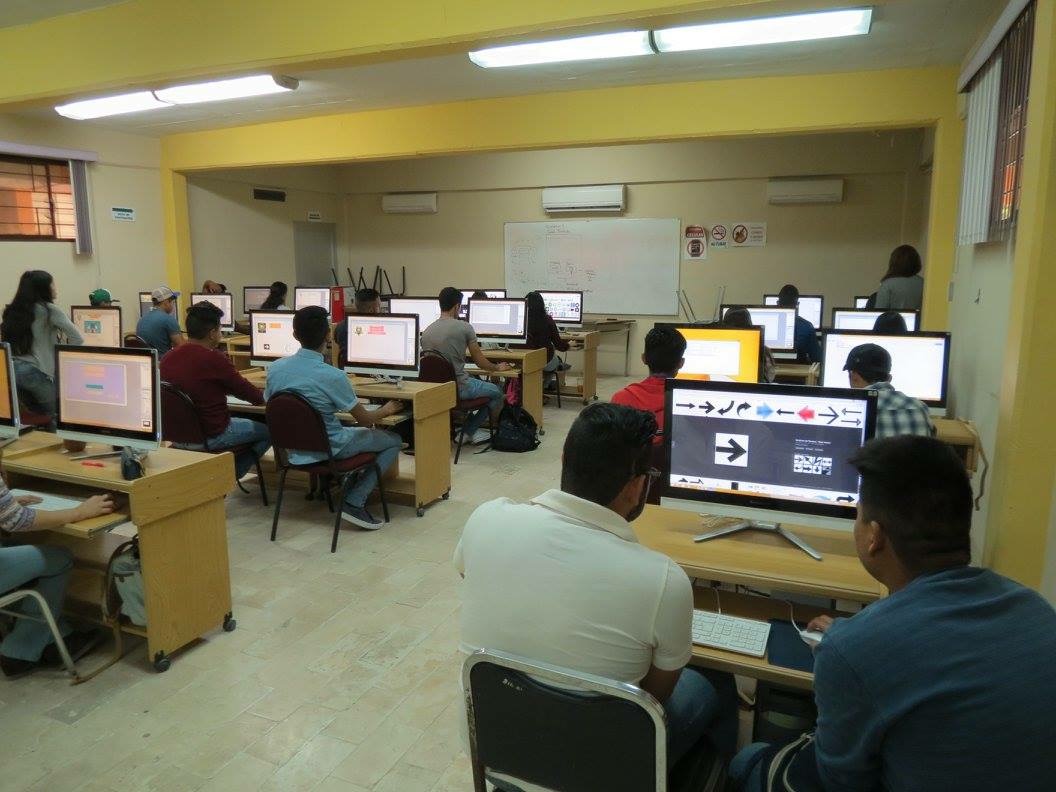 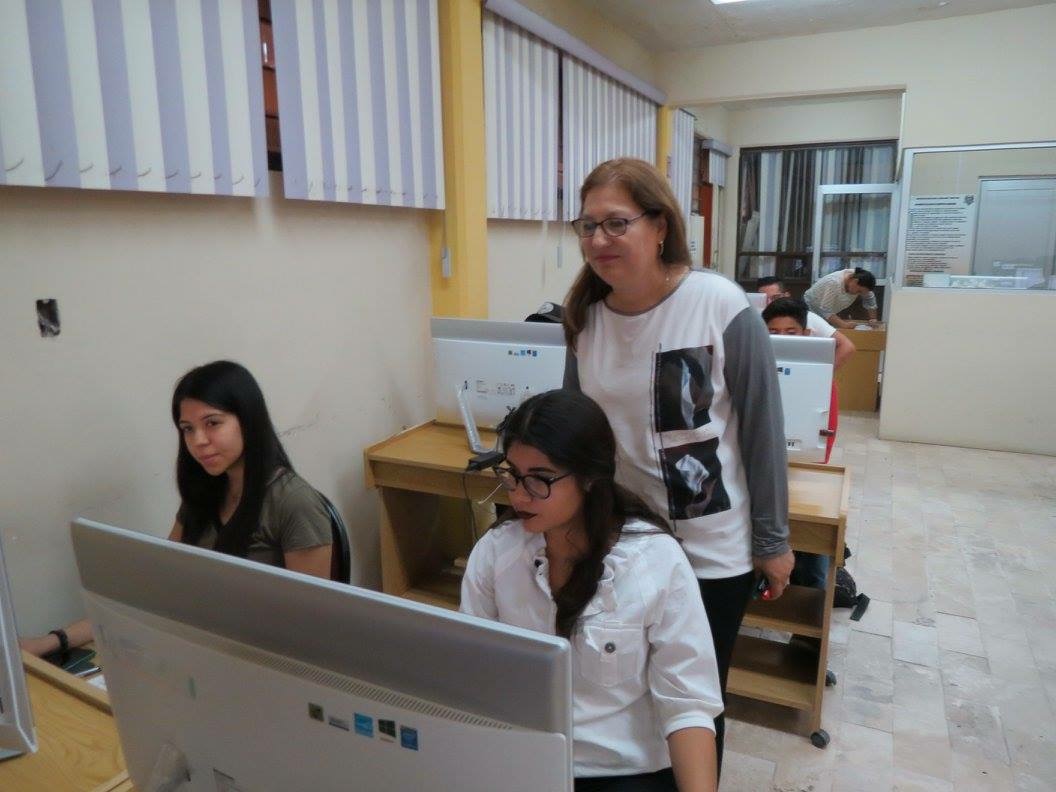 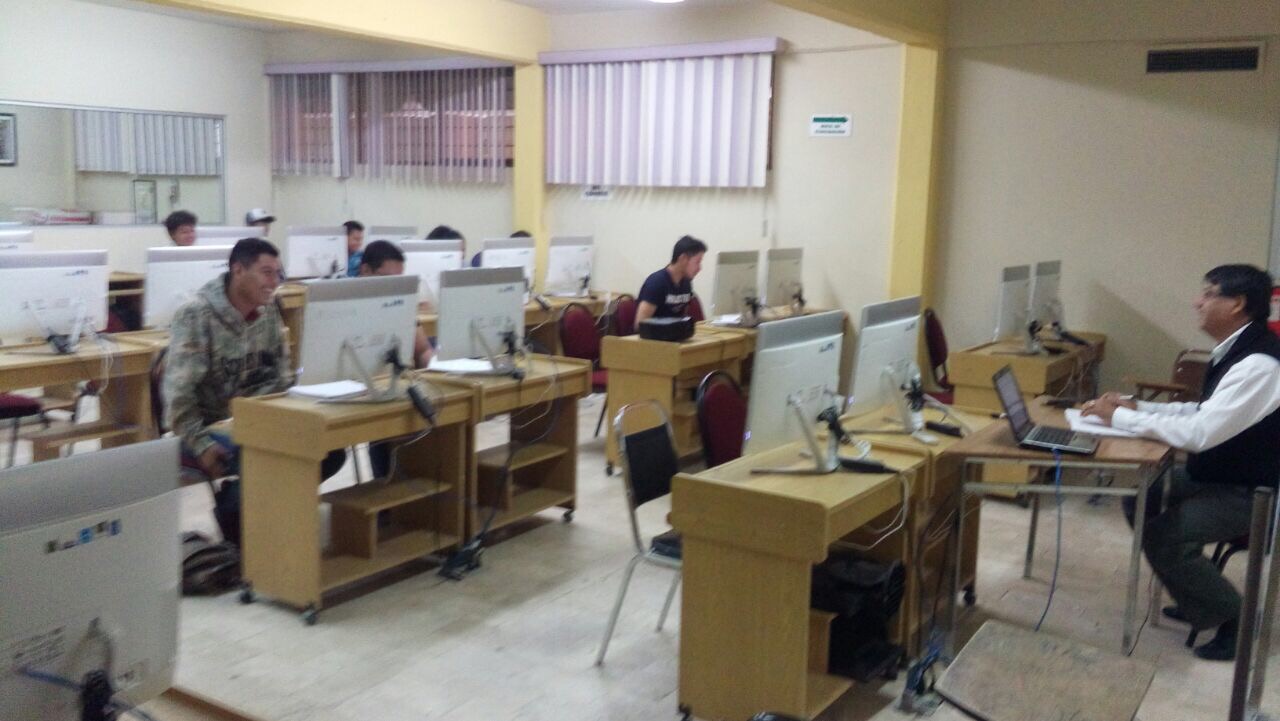 RELACIÓN DE ALUMNOS ATENDIDOS POR CARRERA DURANTE EL AÑO 2016.-ESTADISTICA DE USUARIOS POR CARRERARelación de alumnos atendidos por carrera durante el año 2015UNIVERSIDAD AUTÓNOMA AGRARIA “ANTONIO NARRO” UNIDAD LAGUNACENTRO DE CÓMPUTO DE AGRONOMÍAREGLAMENTOEL ACCESO A LA SALA DEL CCA ES EXCLUSIVO DE LOS ALUMNOS DE LA UAAAN Y EL CCA SE RESERVA EL DERECHO DE SOLICITAR LA CREDENCIAL VIGENTE.SE PERMITIRÁ UN USUARIO POR COMPUTADORA, EN CASO CONTRARIO SE SUSPENDERÁ LA SESIÓN.EL USUARIO SÓLO PODRÁ TRABAJAR EN ÉQUIPOS QUE HAYA RESERVADO PREVIAMENTE.LA ENTRADA A LAS INSTALACIONES DEL CCA DEBE REALIZARSE EN ORDEN, PARA EVITAR ACCIDENTES A USUARIOS Y A ÉQUIPOS. EL USUARIO TENDRÁ QUE REGISTRARSE A LA ENTRADA EN LA HOJA DE REGISTRO, ANOTANDO NOMBRE, MATRÍCULA, CARRERA Y FECHA.EL USUARIO TIENE LA OBLIGACIÓN DE REPORTAR CUALQUIER ANOMALÍA QUE ENCUENTRE EN EL ÉQUIPO O EN LOS PROGRAMAS, CON EL FIN DE NO SER SEÑALADO COMO RESPONSABLE Y SER SANCIONADO.NO SE PERMITIRÁ LA INTRODUCCIÓN DE ALIMENTOS NI MASCOTAS Y EN CASO DE HACERLO SE SUSPENDERÁ LA SESIÓN DE FORMA INMEDIATA.OS USUARIOS ESTAN OBLIGADOS A DAR UN USO ADECUADO AL ÉQUIPO Y MOBILIARIO PARA EVITAR DAÑOS Y/O DESCOMPOSTURAS, DEBERAN GUARDAR BUEN COMPORTAMIENTO DENTRO DE LAS INSTALACIONES DEL CCAQUEDA ESTRICTAMENTE PROHIBIDOUTILIZAR EL ÉQUIPO DE CÓMPUTO, PROGRAMAS E INTERNET PARA FINES NO ACADÉMICO, LUCRO O ENTRETENIMIENTO.FUMAR DENTRO DE LAS INSTALACIONES DEL CCA.LA ENTRADA A LOS USUARIOS EN ESTADO INCONVENIENTECONECTAR A LAS COMPUTADORAS AUDIFONOS O BOCINAS.CONSULTAR PÁGINAS PORNOGRÁFICAS, CHATEAR, BAJAR JUEGOS ARCHIVOS DE MÚSICA O VIDEOS ETC.SUSPENSIÓN MÍNIMA DOS SEMANASSUSPENSIÓN INMEDIATA DE SERVICIOSERAN CAUSAS DE SUSPENSIÓN INMEDIATA DE SERVICIO:CAMBIAR O BORRAR LOS PROTECTORES DE PANTALLA.SORPRENDER AL USUARIO EN PÁGINAS PORNOGRÁFICASSORPRENDER AL USUARIO INSTALANDO O USANDO PROGRAMAS DE JUEGO.INSTALAR PROGRAMAS SIN AUTORIZACIÓN DEL PERSONAL DEL CCA.DAÑAR INTENCIONALMENTE CUALQUIER COMPONENTE DEL ÉQUIPO DE CÓMPUTO, ASI COMO DAÑAR, BORRAR O CAMBIAR LA FORMA DE OPERACIÓN DEL PROGRAMA INSTALADO EN LA COMPUTADORA, LOS USUARIOS QUE DAÑEN LOS PROGRAMAS O ÉQUIPOS DEBERAN PAGAR EL COSTO DE REPARACIÓN O DE AQUISICIÓN SEGÚN SEA EL CASO INDEPENDIENTEMENTE DE LA SANCIÓN A QUE SE HAGA ACREEDORES.MANUAL DE PROCEDIMIENTOSMANUAL DE PROCEDIMIENTOSMANUAL DE PROCEDIMIENTOSMANUAL DE PROCEDIMIENTOSMANUAL DE PROCEDIMIENTOSIdentificación:MOP-CCA-2005-11Identificación:MOP-CCA-2005-11Fecha:(En que se apruebe)Fecha:(En que se apruebe)Versión :8Versión :8Página:1/1Resumen del historial de cambiosResumen del historial de cambiosResumen del historial de cambiosResumen del historial de cambiosResumen del historial de cambiosResumen del historial de cambiosResumen del historial de cambiosNo.VersiónFecha deRevisiónFecha deRevisiónFecha de aprobaciónFecha de aprobaciónMotivo de revisión y su contenidoMotivo de revisión y su contenido02004 al 20052004 al 20057 de Nov 20057 de Nov 2005Primera emisión para obtener acreditaciónPrimera emisión para obtener acreditación1200720075 de Oct 20075 de Oct 2007Segunda emisión para obtener acreditaciónSegunda emisión para obtener acreditación22008-20092008-2009Junio de 2009Junio de 2009Tercera emisión para mantener acreditaciónTercera emisión para mantener acreditación320092009Diciembre de 2009Diciembre de 2009Cuarta emisión para mantener acreditaciónCuarta emisión para mantener acreditación420102010Junio de 2010Junio de 2010Quinta emisión para mantener acreditaciónQuinta emisión para mantener acreditación520102010Diciembre de 2010Diciembre de 2010Sexta emisión para mantener acreditaciónSexta emisión para mantener acreditación620112011Junio de 2011Junio de 2011Séptima emisión para mantener acreditaciónSéptima emisión para mantener acreditación720122012Nov de 2012Nov de 2012Octava emisión para mantener acreditaciónOctava emisión para mantener acreditación820132013Diciembre de 2013 Diciembre de 2013 Novena emisión para mantener acreditaciónNovena emisión para mantener acreditación920142014Nov de 2014Nov de 2014Decima emisión para mantener acreditación Decima emisión para mantener acreditación 1020152015Diciembre de 2015Diciembre de 2015Decima primera emisión para mantener acreditaciónDecima primera emisión para mantener acreditación1120162016Diciembre de 2016Diciembre de 2016Decima segunda emisión para mantener acreditaciónDecima segunda emisión para mantener acreditaciónAprobaciónAprobaciónAprobaciónAprobaciónFunciónNombreFirmaFechaElaboró: Ing. Laura B. Lozano OropezaLic. Iris Martínez Sáenz Lic. Martha Araceli Lozano OropezaRevisó y Aprobó MC. Sonia López GalindoMESAGROECOLOGIAMVZPARASITOLOGIAPROCESOSRIEGOHORTICULTURAAGRONOMOPOSGRADOTOTALENERO04072012830171FEBRERO0201380231090272MARZO06250016880162ABRIL7751210202030363MAYO0161691015990230JUNIO104180216031JULIO0AGOSTO1177913312652012528SEPTIEMBRE08022484274250633OCTUBRE014913011161141340NOVIEMBRE17941070174221388DICIEMBRE0TOTAL2028551110816962679143118MESAGROECOLOGIAMVZPARASITOLOGIAPROCESOSRIEGOHORTICULTURAAGRONOMOTOTALENERO1531141113147339FEBRERO05139295027261727MARZO2106420709208500ABRIL012353115153246MAYO43175120443154503JUNIO1101900930JULIO0AGOSTO0SEPTIEMBRE12189562239027687OCTUBRE611526503449541NOVIEMBRE8692289137733599DICIEMBRE0TOTAL3439846110519121810014172